Independent learning topic planner- TemplateYear: 11Project:                               Subject: English Project:                               Subject: English Project:                               Subject: English DateTopic-Resources/ Links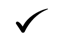 104/11/19Descriptive writingVocabulary knowledge organiserDescriptive writing task – Bee’s perspectiveMacbeth knowledge organiser211/11/19Descriptive writingVocabulary knowledge organiserDescriptive writing task – Budget cutsMacbeth knowledge organiser318/11/19Descriptive writingVocabulary knowledge organiserDescriptive writing task – Crime storyMacbeth knowledge organiser425/11/19Descriptive writingVocabulary knowledge organiserDescriptive writing task – My biggest fearMacbeth knowledge organiser502/12/19Descriptive writingVocabulary knowledge organiserDescriptive writing task – Important colourMacbeth knowledge organiser609/12/19Descriptive writingVocabulary knowledge organiserDescriptive writing task – ChristmasMacbeth knowledge organiser78